Centrum voľného času, Slovenská 46, 056 01 Gelnica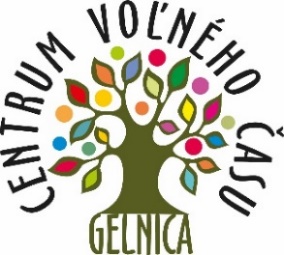 V Ý S L E D K O V Á    L I S T I N Aokresné kolo – McDonald´s Cup	Dátum: 10. november 2023						Miesto: ZŠ Kluknava	Počet účastníkov: 63 / 10						Počet zúčastnených škôl: 7	Kluknava	-	Gelnica	0:3			Helcmanovce	-	V. Folkmar	0:2	Margecany	-	Prakovce	4:0			Kluknava	-	Mníšek	1:1	Gelnica	-	Margecany	0:0			Prakovce	-	Helcmanovce	3:0	Mníšek	-	V. Folkmar	0:3			Margecany	-	Kluknava	4:0	Helcmanovce	-	Gelnica	0:0			Margecany	-	Mníšek	3:0	Prakovce	-	V. Folkmar	0:3			Kluknava	-	Helcmanovce	1:4	Mníšek	-	Prakovce	0:1			Helcmanovce	-	Margecany	1:1	V. Folkmar	-	Gelnica	1:0			Helcmanovce	-	Mníšek	0:1	Gelnica	-	Prakovce	3:1			Kluknava	-	V. Folkmar	1:3	Mníšek	-	Gelnica	0:4			Prakovce	-	Kluknava	1:1	V. Folkmar	-	Margecany	1:1Do krajského kola postupuje:  ZŠsMŠ Veľký FolkmarGelnica, 10. 11. 2023									Mgr. Kamil Petrík											     CVČ GelnicaMNGLHEPRMGVFKLskórebodyporadieMNxxx0:41:00:10:30:31:12:1246.GL4:0xxx0:03:10:00:13:010:2113.HE0:10:0xxx0:31:10:24:15:855.PR1:01:33:0xxx0:40:31:16:1174.MG3:00:01:14:0xxx1:14:013:2122.VF3:01:02:03:01:1xxx3:113:2161.KL1:10:31:41:10:41:3xxx4:1627.